DICHIARAZIONE SOSTITUTIVA PER ACCEDEREAL FONDO DI SOLIDARIETÀ’ ALIMENTAREin attuazione della OCDPC n. 658 29/03/2020Il/La sottoscritto/a ________________________________________________________________________Codice Fiscale ___________________________________________________________________________Di essere nato/a ________________________________ prov. (__________) il  _______________________Di essere residente ad Brugine, in Via/Strada/piazza _____________________________________________e di nazionalità _______________________Tel. Cellulare/fisso_______________________________ email____________________________________Consapevole delle responsabilità civili e penali ai sensi degli art. 46 e 47 del D.P.R. n. 445/2000, sotto la propria responsabilità e a piena conoscenza della responsabilità penale prevista per le dichiarazioni false dall’art. 76 del medesimo decreto, dalle disposizioni del Codice Penale e dalle leggi speciali in materia di una falsa dichiarazione e che la stessa comporterà altresì l’esclusione dai benefici della presente domanda;Preso atto che i dati personali verranno trattati ai sensi del Regolamento UE 2016/679 GDPR e del D.Lgs. 196/2003 – CODICE IN MATERIA DI PROTEZIONE DEI DATI PERSONALI e autorizzandone con la presente ne autorizza l’utilizzoDICHIARAChe il proprio nucleo familiare è composto, oltre che dal/la sottoscritto/a, da n........…...persone di seguito indicate: Di essere in stato di DISOCCUPAZIONE/INOCCUPAZIONEChe il sottoscritto e/o i membri del nucleo familiare godono delle misure di sostegno di seguito indicate:Disoccupazione per € _______________ mensili;Cassa Integrazione per € _______________ mensili;Reddito di Cittadinanza per € _______________ mensili;Congedo parentale con riduzione dello stipendio del    50% o   100%Di aver percepito nel mese di febbraio un reddito pari a € _______________ mensiliDi aver percepito nel mese di marzo un reddito pari a € _______________ mensiliDi essere percettore di altri ammortizzatori sociali per € _______________ mensili.Indicare saldo alla data del 15.03.2020 dei Conti Correnti intestati ai componenti del nucleo familiare e di eventuali proprietà immobiliare:- C/C n_______________________________Istituto:______________________________Saldo:______________- C/C n_______________________________Istituto:______________________________Saldo:______________- C/C n_______________________________Istituto:______________________________Saldo:______________- C/C n_______________________________Istituto:______________________________Saldo:______________- Proprietà immobiliare sita nel comune di____________________ in via_______________________n.___________- Proprietà immobiliare sita nel comune di____________________ in via_______________________n.___________- Proprietà immobiliare sita nel comune di____________________ in via_______________________n.___________Mutuo mensile  €__________________________ . Richiesta sospensione pagamento:     SI        NO;Affitto mensile €__________________________ ;Pagamenti di rateizzazioni in corso per €______________________  /mensile;Pagamenti di rette in corso  per € __________________________ /mensile;Altre particolari necessità che ritiene di segnalare (farmaci, famiglie numerose, neonati): __________________________________________________________________________________________________________________________________________________________________________________________________________________________________________________________________________________________________________________________________________________________________________________________________________________________________________________________________________________________________________________________________________________________________________________________Tanto sopra espresso, il/la sottoscritto/a chiede, come previsto dall'ordinanza n. 658 del 29.03.2020, di essere destinatario delle risorse di solidarietà alimentare per i seguenti motivi. ______________________________________________________________________________________________________________________________________________________________________________________________La domanda può essere presentata da un solo componente per nucleo familiare convivente a:Ufficio protocollo presso la Sede MunicipaleAlla mail: protocollo@comune.brugine.pd.itSarà verificata la veridicità delle dichiarazioni rese in sede di istanza provvedendo al recupero delle somme erogate e alla denuncia all’Autorità Giudiziaria ai sensi dell’art. 76 del DPR 445/2000 in caso di false dichiarazioni.Data _____________						Firma _________________________ Allegare i seguenti documenti:Documento di identità validoRata mutuo (se presente o in possesso)Contratto d’affitto (se presente o in possesso)Ultima busta paga percepita (se presente o in possesso)Giacenza dei conti correnti postali o bancari (se presente o in possesso)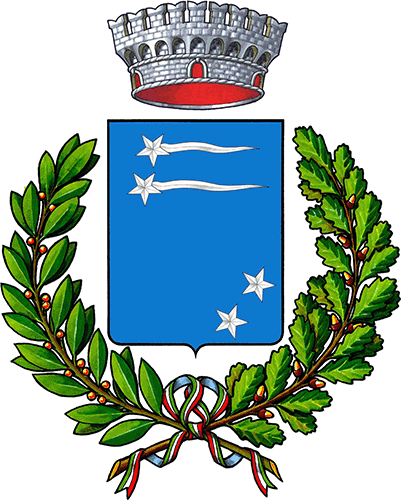          Comune di Brugine           Via Roma 48, c.a.p. 35020    Prot. :Cognome e NomeRapporto di parentela/affinità (coniuge, figlio, suocero,...)Data di nascitaProfessione (lavoratore, studente, pensionato, disoccupato,...)